ПОПАСНЯНСЬКА РАЙОННА ДЕРЖАВНА АДМІНІСТРАЦІЯЛУГАНСЬКОЇ ОБЛАСТІВІДДІЛ ОСВІТИпл. Миру, 2, м. Попасна, Луганська обл., 93300, Україна тел. (06474) 3-36-88, (06474) 3-29-86,  факс (06474) 3-13-42E-mail: popasna-osvita@ukr.net11.05.2018 р.  № 252-18 Заступнику директора Департаменту – начальнику управління освіти і науки Ткачовій Т.М.	Відділ освіти Попаснянської районної державної адміністрації на Ваш лист від 07.05.2018 № 01/04/01-1977 надає інформацію про проведення випускних вечорів в закладах загальної середньої освіти Попаснянського району.	Додаток на 6 аркушах.Начальник відділу освіти                                                                   М.А.Донцова Вик. Архипенко О.В. тел.: 0935665883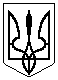 